Załącznik nr 3Specyfikacja usług sieciowych dotyczących udostępniania danych GESUTRozdział 1Powiatowa baza GESUTUsługi publikujące dane z powiatowych baz danych geodezyjnej ewidencji sieci uzbrojenia terenu są zgodne ze standardem Web Map Service (WMS) i Web Feature Service (WFS).Usługi WMS i WFS publikują dane w podziale na warstwy:Sieć wodociągowa;Sieć kanalizacyjna;Sieć elektroenergetyczna;Sieć gazowa;Sieć ciepłownicza;Sieć telekomunikacyjna;Sieć specjalna;Sieć niezidentyfikowana;Urządzenia towarzyszące.3. Szczegółową charakterystykę warstw i stosowanych symboli graficznych określa tabela nr 1.Tabela nr 14. Wszystkie obiekty wymienione w tabeli nr 1są widoczne dla zakresu od 25px/m do 0.1px/m i prezentowane linią grubości 1px z halo 1px (255,255,255), natomiast w przedziale od 0.5px/m do 0.1 px/m wszystkie obiekty prezentowane są linią grubości 2px z halo 2px (255,255,255) i pomija się opisy, symbole i obiekty krótsze niż 10px. Do opisu obiektów (etykiet) używana jest czcionka prosta 10px.5. Szczegółową charakterystykę parametrów funkcji GetMap dla usługi WMS określa tabela nr 2.Tabela nr 26. Podstawowe parametry wykorzystywane przez funkcję GetFeatureInfo dla usługi WMS określa tabela nr 3, a pozostałe wymagane parametry nie ujęte w tabeli nr 3, są tożsame z parametrami funkcji GetMap przedstawionymi w tabeli nr 2.Tabela nr 37. Wartości atrybutów funkcji GetFeatureInfo usługi WMS dla wszystkich warstw określa tabela nr 4.Tabela nr 48. Strukturę odpowiedzi GetFeatureInfo w formacie XML określa poniższy schemat aplikacyjny.<?xml version="1.0" encoding="UTF-8"?><xs:schema xmlns:xs="http://www.w3.org/2001/XMLSchema">	<xs:element name="GETFEATUREINFO">		<xs:complexType>			<xs:choice maxOccurs="unbounded">				<xs:element ref="OBIEKT_GESUT" minOccurs="0"/>			</xs:choice>		</xs:complexType>	</xs:element>	<xs:element name="OBIEKT_GESUT">		<xs:complexType>			<xs:sequence>				<xs:element name="NAZWA_OBIEKTU" type="xs:string"/>				<xs:element name="ETYKIETA" type="xs:string"/>				<xs:element name="DATA" type="xs:date"/>			</xs:sequence>		</xs:complexType>	</xs:element></xs:schema>9. Struktura odpowiedzi GetFeature dla usługi WFS jest analogiczna w zakresie atrybutów obiektów jak odpowiedzi GetFeatureInfo dla usługi WMS.Rozdział 2Krajowa baza GESUTUsługi publikujące dane z krajowej bazy GESUT są zgodne ze standardem Web Map Service (WMS) i Web Feature Service (WFS).Usługi WMS i WFS publikują dane w podziale na warstwy:Hydranty;Turbiny wiatrowe;Wieże telekomunikacyjne;Stacje ładowania pojazdów;Inne obiekty.3. Szczegółową charakterystykę warstw i stosowanych symboli graficznych określa tabela nr 5.Tabela nr 54. Szczegółową charakterystykę parametrów funkcji GetMap dla usługi WMS określa tabela nr 6.Tabela nr 65. Podstawowe parametry wykorzystywane przez funkcję GetFeatureInfo dla usługi WMS określa tabela nr 7, a pozostałe wymagane parametry nie ujęte w tabeli nr 7, są tożsame z parametrami funkcji GetMap przedstawionymi w tabeli nr 6.Tabela nr 76. Wartości atrybutów funkcji GetFeatureInfo usługi WMS dla warstwy od 1 do 5 określa tabela nr 8.Tabela nr 87. Strukturę odpowiedzi GetFeatureInfo w formacie XML określa poniższy schemat aplikacyjny.<?xml version="1.0" encoding="UTF-8"?><xs:schema xmlns:xs="http://www.w3.org/2001/XMLSchema">	<xs:element name="GETFEATUREINFO">		<xs:complexType>			<xs:choice maxOccurs="unbounded">				<xs:element ref="OBIEKT_KGESUT" minOccurs="0"/>			</xs:choice>		</xs:complexType>	</xs:element>	<xs:element name="OBIEKT_KGESUT">		<xs:complexType>			<xs:sequence>				<xs:element name="NAZWA_OBIEKTU" type="xs:string"/>				<xs:element name="ETYKIETA" type="xs:string" minOccurs="0"/>				<xs:element name="DATA" type="xs:date"/>			</xs:sequence>		</xs:complexType>	</xs:element></xs:schema>8. Struktura odpowiedzi GetFeature dla usługi WFS jest analogiczna w zakresie atrybutów obiektów jak odpowiedzi GetFeatureInfo dla usługi WMS.Lp.Tytuł warstwyNazwa warstwy w usłudze WMS i WFSKolor (RGB)SymbolKolejność wyświetlania na mapie1Sieć wodociągowasiec_wodociagowaNiebieski (0,0,255)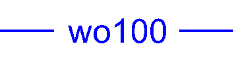 12Sieć kanalizacyjnasiec_kanalizacyjnaBrązowy (128,51,0)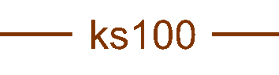 23Sieć elektroenergetycznasiec_elektroenergetycznaCzerwony (255,0,0)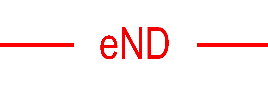 34Sieć gazowasiec_gazowaŻółty (191,191,0)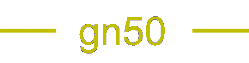 45Sieć ciepłowniczasiec_cieplowniczaFioletowy (210,0,210)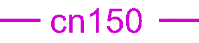 56Sieć telekomunikacyjnasiec_telekomunikacyjnaPomarańczowy (255,145,0)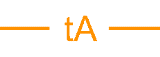 67Sieć specjalnasiec_specjalnaCzarny (0,0,0)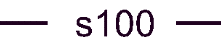 78Sieć niezidentyfikowanasiec_niezidentyfikowanaCzarny (0,0,0)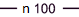 89Urządzenia towarzysząceurzadzenia0,0,0Zgodnie z przepisami wydanymi na podstawie art. 19 ust. 1 pkt 7 ustawy z dnia 17 maja 1989 r. Prawo geodezyjne i kartograficzne (Dz. U. z 2020 r. poz. 2052 oraz z 2021 r. poz. 922)9ParametrOpis lub wartośćUwagiVERSION1.3.0Usługa może wspierać starsze wersje standardu WMS.LAYERSNazwy warstw z tabeli 1Usługa może publikować także dodatkowe warstwy.STYLESUsługa jako domyślne wspiera style przedstawione w tabeli 1. Dopuszczalna jest obsługa dodatkowych styli.SRSEPSG:2180, EPSG:4326oraz przynajmniej jedna wartość z poniższej listy:EPSG:2176, EPSG:2177, EPSG:2178, EPSG:2179Usługa wspiera co najmniej układy współrzędnych PL-1992, układ geograficzny WGS84 oraz PL-2000, przy czym w przypadku układu PL-2000 usługa musi wspierać tą strefę układu w której zostały określone współrzędne publikowanych obiektów.BBOXminX, minY, maxX, maxYWspółrzędne ograniczające zakres przestrzenny zapytania.WIDTHSzerokość obrazu w pikselachSerwer może odrzucić́ żądanie utworzenia obrazu o rozmiarze przekraczającym 4096 pikseliHEIGHTWysokość obrazu w pikselachSerwer może odrzucić́ żądanie utworzenia obrazu o rozmiarze przekraczającym 4096 pikseliFORMATimage/pngUsługa może wspierać inne formaty zapisu obrazuTRANSPARENTTRUETło obrazka wyświetla się jako przeźroczyste. ParametrWymagane wartości parametruUwagiQUERY_LAYERSNazwy warstw z tabeli 1INFO_FORMATtext/xmlDopuszcza się również wsparcie dla innych formatów np. HTML przy zachowaniu co najmniej tego samego zakresu treści odpowiedzi. FEATURE_COUNTLiczba obiektów dla których zostaną zwrócone atrybutyINumer kolumny pikselaJNumer wiersza pikselaTytuł warstwyUwagiNAZWA_OBIEKTUNazwa obiektuETYKIETAOpis obiektuDATAData publikacji danych.Lp.Tytuł warstwyNazwa warstwy w usłudze WMS i WFSKolor (RGB)SymbolInne parametryZakres widoczności1HydrantyhydrantyNiebieski (0,0,255)Kolor wypełnienia: Biały (255,255,255)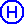 grubość linii 1px25px/m do 0.1px/m2Turbiny wiatroweturbiny_wiatroweCzarny (0,0,0)Kolor wypełnienia: Biały (255,255,255)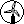 grubość linii 1px25px/m do 0.1px/m3Wieże telekomunikacyjnewieze_telekomunikacyjneKolor górnej cz. symbolu:Czarny (0,0,0)Kolor dolnej cz. symbolu:Czerwony (255,0,0)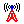 grubość linii 1px25px/m do 0.1px/m4Stacje ładowania pojazdówstacje_ladowaniaKolor linii: Czarny (0,0,0)Kolor wypełnienia: Żółty (255,255,0)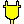 grubość linii 1px25px/m do 0.1px/m5Inne obiektyinne_obiektyKolor linii: Czarny (0,0,0)Kolor wypełnienia: Biały (255,255,255)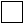 grubość linii 1px25px/m do 0.1px/mParametrOpis lub wartośćUwagiVERSION1.3.0Usługa może wspierać starsze wersje standardu WMS.LAYERSNazwy warstw z tabeli 5Usługa może publikować także dodatkowe warstwy.STYLESUsługa jako domyślne wspiera style przedstawione w tabeli 5. Dopuszczalna jest obsługa dodatkowych styli.SRSEPSG:2180, EPSG:4326oraz przynajmniej jedna wartość z poniższej listy: EPSG:2176, EPSG:2177, EPSG:2178, EPSG:2179Usługa wspiera co najmniej układy współrzędnych PL-1992, układ geograficzny WGS84 oraz PL-2000, przy czym w przypadku układu PL-2000 usługa musi wspierać tą strefę układu, w której zostały określone współrzędne publikowanych obiektów.”BBOXminX, minY, maxX, maxYWspółrzędne ograniczające zakres przestrzenny zapytania.WIDTHSzerokość obrazu w pikselachSerwer może odrzucić́ żądanie utworzenia obrazu o rozmiarze przekraczającym 4096 pikseliHEIGHTWysokość obrazu w pikselachSerwer może odrzucić́ żądanie utworzenia obrazu o rozmiarze przekraczającym 4096 pikseliFORMATimage/pngUsługa może wspierać inne formaty zapisu obrazuTRANSPARENTTRUETło obrazka wyświetla się jako przeźroczysteParametrWymagane wartości parametruUwagiQUERY_LAYERSNazwy warstw z tabeli 5INFO_FORMATtext/xmlDopuszcza się również wsparcie dla innych formatów np. HTML przy zachowaniu co najmniej tego samego zakresu treści odpowiedzi. FEATURE_COUNTLiczba obiektów dla których zostaną zwrócone atrybutyINumer kolumny pikselaJNumer wiersza pikselaTytuł warstwyUwagiNAZWA_OBIEKTUNazwa obiektuETYKIETAOpis obiektu.DATAData publikacji danych.